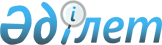 О внесении изменений в решение маслихата от 30 декабря 2022 года № 194 "О бюджете села Шолаксай Наурзумского района на 2023-2025 годы"Решение маслихата Наурзумского района Костанайской области от 23 ноября 2023 года № 54
      Наурзумский районный маслихат РЕШИЛ:
      1. Внести в решение маслихата "О бюджете села Шолаксай Наурзумского района на 2023-2025 годы" от 30 декабря 2022 года № 194 (опубликовано 5 января 2023 года в Эталонном контрольном банке нормативных правовых актов Республики Казахстан, зарегистрировано в Реестре государственной регистрации нормативных правовых актов за № 176551) следующие изменения:
      пункт 1 указанного решения изложить в новой редакции:
      Утвердить бюджет села Шолаксай на 2023-2025 годы согласно приложениям 1, 2, 3 соответственно, в том числе на 2023 год в следующих объемах:
      1) доходы – 112141,5 тысячи тенге, в том числе по:
      налоговым поступлениям – 1407,0 тысяч тенге;
      поступлениям трансфертов – 110734,5 тысячи тенге;
      2) затраты – 112141,5 тысячи тенге;
      3) чистое бюджетное кредитование – 0,0 тысяч тенге;
      4) дефицит (профицит) бюджета – 0,0 тысяч тенге;
      5) финансирование дефицита (использование профицита) бюджета – 0,0 тысяч тенге.
      Приложение 1 к указанному решению изложить в новой редакции, согласно приложению к настоящему решению.
      2. Настоящее решение вводится в действие с 1 января 2023 года. Бюджет села Шолаксай на 2023 год
					© 2012. РГП на ПХВ «Институт законодательства и правовой информации Республики Казахстан» Министерства юстиции Республики Казахстан
				
      Председатель районного маслихата 

Г. Абенова
Приложениек решению Наурзумскогорайонного маслихатаот 23 ноября 2023 года№ 54Приложение 1к решению Наурзумскогорайонного маслихатаот 30 декабря 2022 года№ 194
Категория
Категория
Категория
Категория
Категория
Сумма тысяч тенге
Класс
Класс
Класс
Класс
Сумма тысяч тенге
Подкласс
Подкласс
Подкласс
Сумма тысяч тенге
Специфика
Специфика
Сумма тысяч тенге
Наименование
Сумма тысяч тенге
I. Доходы
112141,5
1
Налоговые поступления
1407,0
01
Подоходный налог
25,0
2
Индивидуальный подоходный налог
25,0
04
Налоги на собственность
1382,0
1
Налоги на имущество
82,0
4
Налог на транспортные средства
1107,0
5
Единый земельный налог
193,0
4
Поступления трансфертов
110734,5
02
Трансферты из вышестоящих органов государственного управления
110734,5
3
Трансферты из районного (города областного значения) бюджета
110734,5
Функциональная группа
Функциональная группа
Функциональная группа
Функциональная группа
Функциональная группа
Сумма тысяч тенге
Функциональная подгруппа
Функциональная подгруппа
Функциональная подгруппа
Функциональная подгруппа
Сумма тысяч тенге
Администратор бюджетных программ
Администратор бюджетных программ
Администратор бюджетных программ
Сумма тысяч тенге
Программа
Программа
Сумма тысяч тенге
Наименование
Сумма тысяч тенге
II. Затраты
112141,5
01
Государственные услуги общего характера
31965,2
1
Представительные, исполнительные и другие органы, выполняющие общие функции государственного управления
31965,2
124
Аппарат акима города районного значения, села, поселка, сельского округа
31965,2
001
Услуги по обеспечению деятельности акима города районного значения, села, поселка, сельского округа
26925,2
022
Капитальные расходы государственного органа
5040,0
07
Жилищно-коммунальное хозяйство
19143,7
3
Благоустройство населенных пунктов
19143,7
124
Аппарат акима города районного значения, села, поселка, сельского округа
19143,7
008
Освещение улиц в населенных пунктах
16093,7
009
Обеспечение санитарии населенных пунктов 
3000,0
011
Благоустройство и озеленение населенных пунктов
50,0
12
Транспорт и коммуникации
61032,6
1
Автомобильный транспорт
61032,6
124
Аппарат акима города районного значения, села, поселка, сельского округа
61032,6
013
Обеспечение функционирования автомобильных дорог в городах районного значения, селах, поселках, сельских округах
1504,0
045
Капитальный и средний ремонт автомобильных дорог в городах районного значения, селах, поселках, сельских округах
59528,6
III. Чистое бюджетное кредитование
0,0
IV. Дефицит (профицит) бюджета
0,0
V. Финансирование дефицита (использование профицита) бюджета
0,0